6A Introduction to MatricesWrite the dimensions of the following matricesFind the value of:Given that A + B = C, find the values of a, b, x and y,   ,  Given,  Find the value of 2A:Find the value of 1/2B:Given that A + 2B = C, find the values of a, b and c,  ,  6B Matrix MultiplicationCalculate the value of AB when:,   Given that:,  Calculate the value of AB and BAGiven that:,  ,  Determine whether each of the following can be evaluated and if so, find the product:AB BC CA BCAGiven that BA = (0), calculate AB in terms of a.,  6C DeterminantsIdentity Matrices:I2I3Determinants for a 2x2 MatrixGiven that , find Given that  is singular, find the value of p if (singular means detA = 0)Determinants for a 3x3 MatrixFind the minor of the element 2 in the matrix:Find the value of Using a calculator to find determinants:The matrix , where k is a constant.Find  in terms of kGiven that A is singular, find the possible values of k6D Inverse of 2×2 Matrices = IFor each of the matrices below, determine if they are singular and if they are not, find their inverse:A and B are 2 x 2 non-singular matrices such that BAB = I.Prove that A = B-1B-1Given that:Find the matrix A such that BAB = I6E Inverse of 3×3 MatricesGiven that the Matrix  , find The matrices  and  are non-singular. Prove that .The matrix  and the matrix  is such that Show that Find 6F Part 1 Solving Equations with MatricesIf: Then: Use an inverse matrix to solve the simultaneous equations:A colony of 1000 mole rats is made up of adult males, adult females, and youngsters. Originally there were 100 more adult females than adult males. After one year, the number of adult males had increased by 2%, the number of adult females had increased by 3%, the number of youngsters had decreased by 4%, and the total number of mole rats had decreased by 20.Find out how many of each type of mole rat were originally in the colony.6F Part 2 Intersecting PlanesNon-Singular = one solution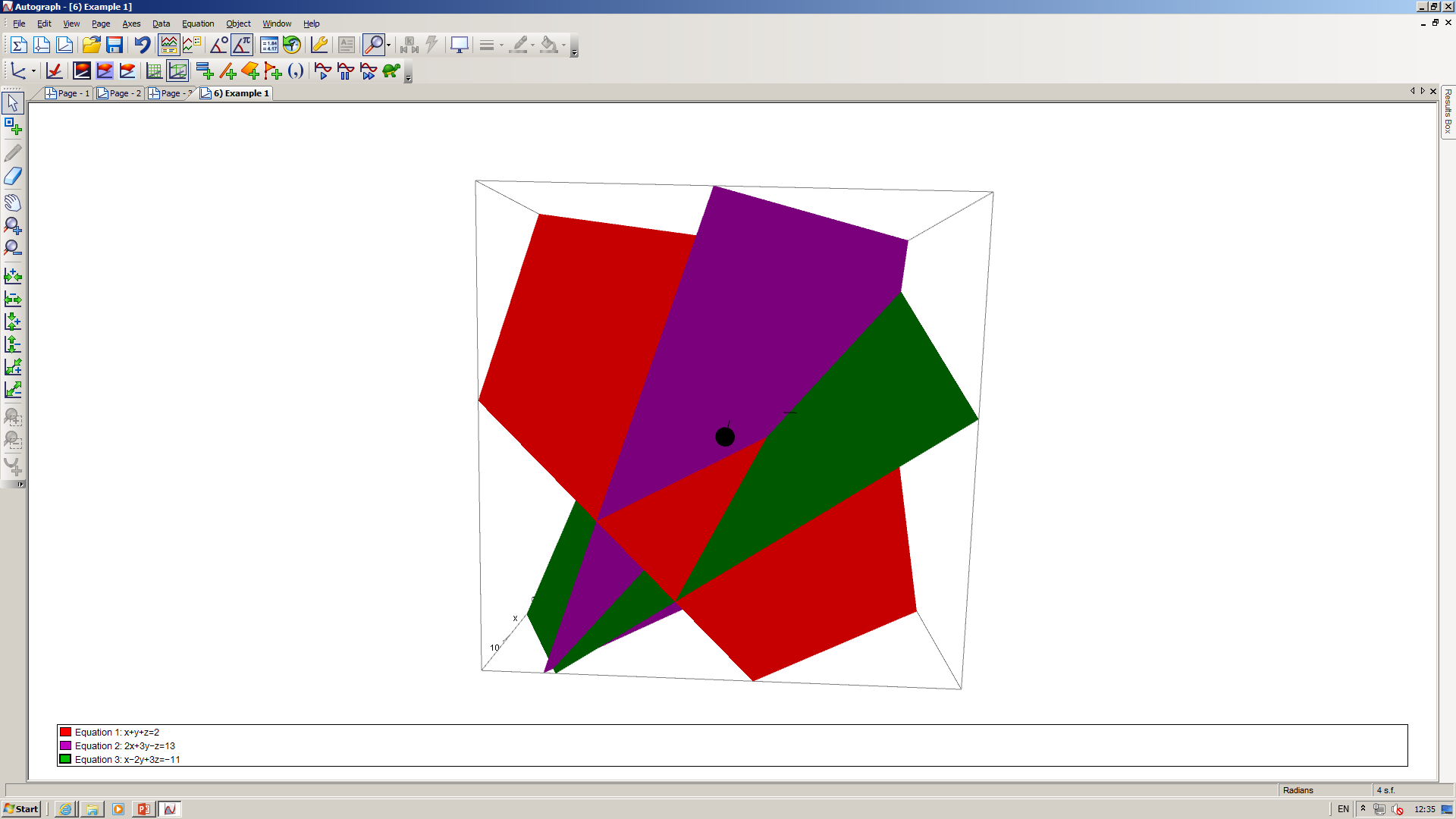 Singular: sheaf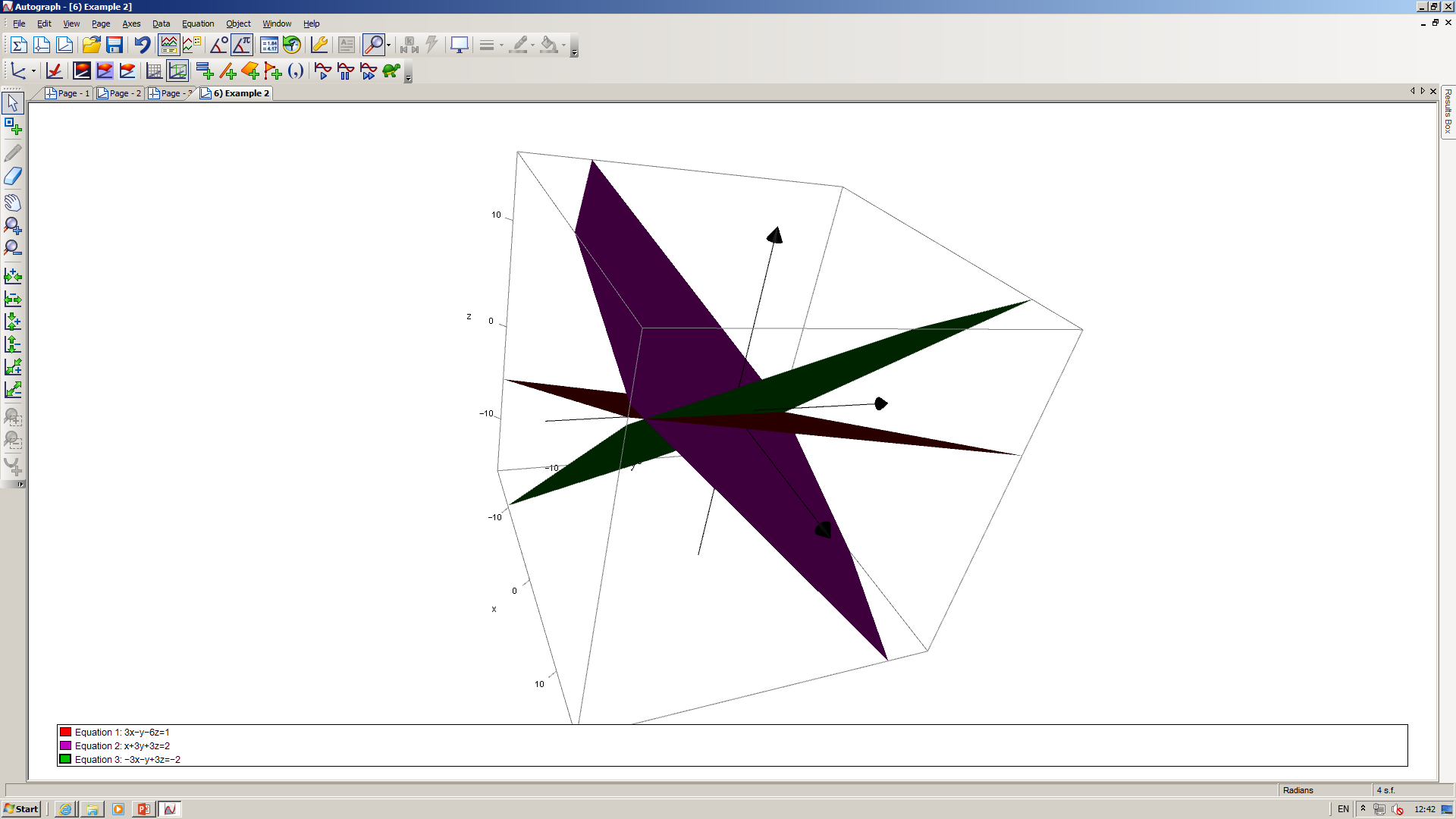 Singular: prism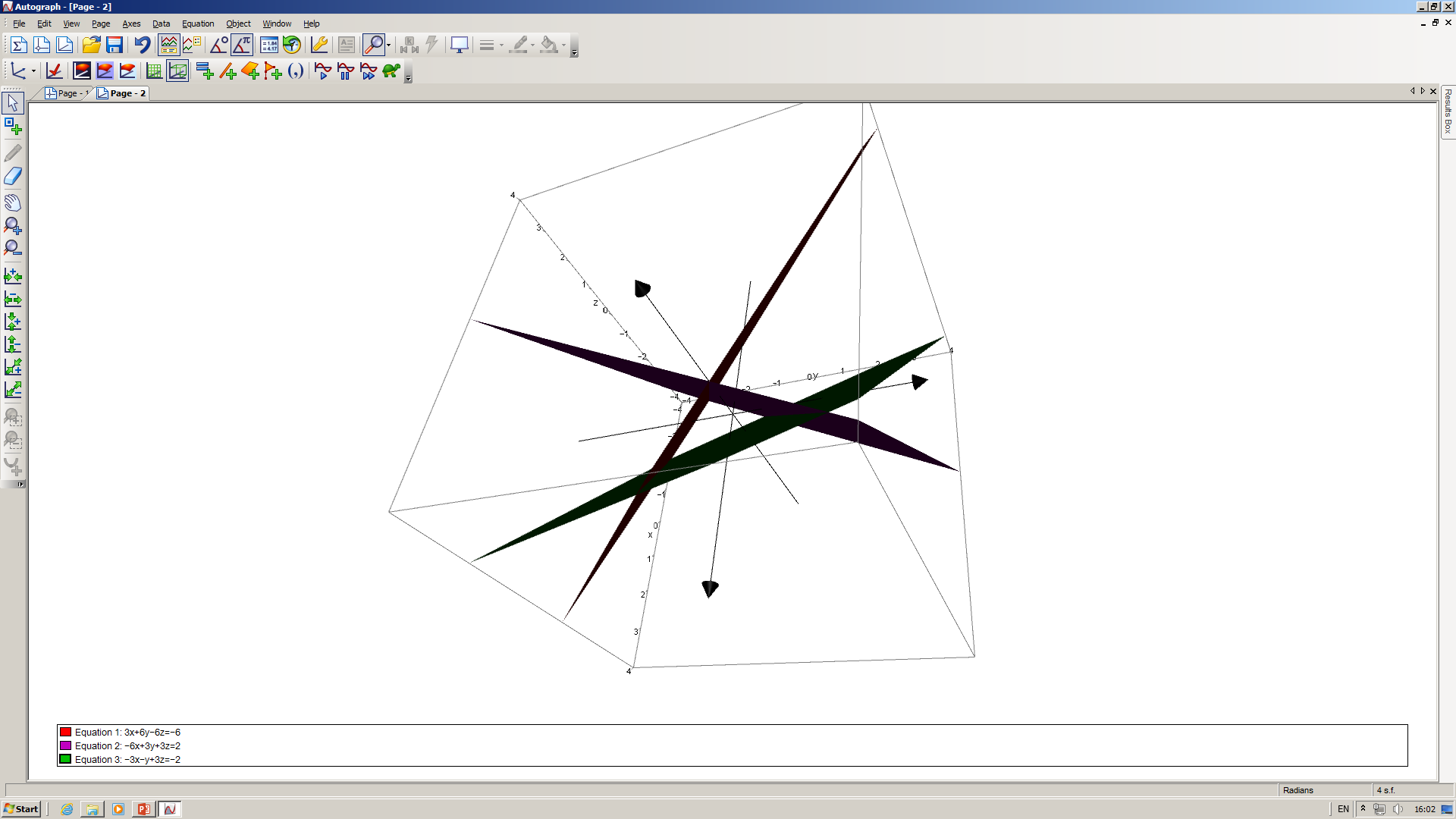 Singular: parallel planes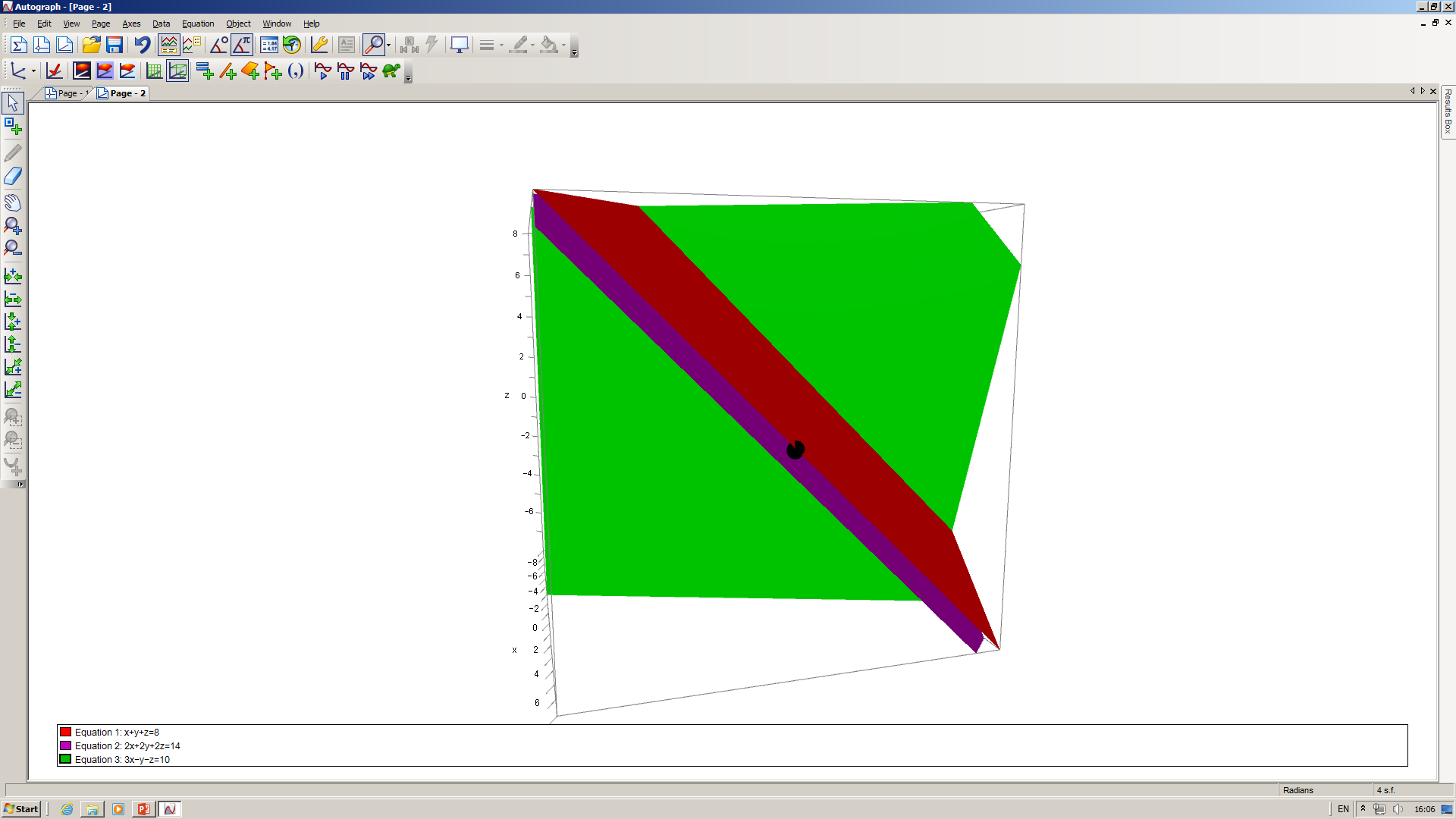 